Školní parlament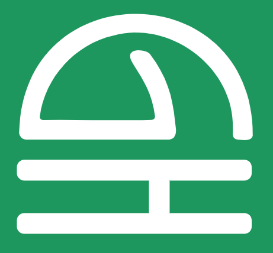 při Gymnáziu, Havířov-Podlesí, p. o.Zápis z březnové schůze Školního parlamentu 10.3.2023Schůze se zúčastnilo 23 zástupců, všechny třídy měly dohromady 24 hlasů. Docházka byla evidována.Schůzi vedl Filip Blažek, 7.A.Zástupci Školního parlamentu si upřesnili podrobnosti šachového turnaje:Za učitele se organizace ujal Mgr. Šupol.Bude se konat ve čtvrtek 30.3.20237:40-7:55 bude prezentace šachového klubuPlakát připraví Beata Mizerová, 1.A.Počet hráčů bude 8 studentů za nižší gymnázium a 8 studentů za vyšší gymnázium.Přihlašování probíhá v kabinetě fyziky u Mgr. Šupola do 27.3.2023.Zástupci byli informováni, že se na škole bude pořádat Noc s Andersenem:Akce proběhne v pátek 31.3.2023.Je určena pro žáky 1.A až 3.A.Pořádá organizační výbor složený z žáků vyššího gymnázia pod vedením Milana Koláře, 8.A a Mgr. Barvíkové, který se sejde 21.3.2023.Téma Noci s Andersenem je dobrodružná literatura.Součástí akce bude čtení, soutěže, stezka odvahy a další.Zástupci byli informováni o zamýšlené přípravě ping-pongového turnaje:Organizuje Michal Kršjak, 5.A a Mgr. Šupol.Předběžně se počítá s 32 soutěžícími.Proběhne nejlépe v dubnu.Zástupci byli informováni o akci Velikonoční jarmark GSH:Akce proběhne ve středu 19.4.2023.Organizuje Zuzana Daňhelová, 3.A4.Jeho organizace je nutná jako finanční podpora na Majáles, resp. veškerý výdělek z jarmarku půjde na organizaci Majálesu.Budou připravovat žáci vyššího gymnázia, kteří napečou a vyrobí produkty k prodeji.Příští schůze Školního parlamentu se bude konat 5. vyučovací hodinu 27.3.2023.Zapsali Beata Mizerová, 1.A a Milan Kolář, 8.A dne 10.3.2023.